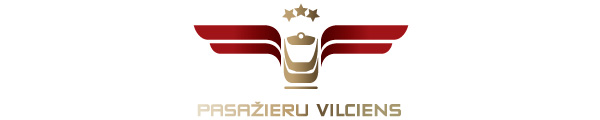 Informācija medijiem30.04.2014.AS „Pasažieru vilciens” šodien nodod modernizācijai pirmo dīzeļvilciena vagonuAS „Pasažieru vilciens” saskaņā ar 2014.gada 31.janvārī noslēgto līgumu par DR1A sērijas dīzeļvilcienu vagonu modernizāciju, šodien nodod modernizācijai pirmo dīzeļvilciena vagonu. Modernizāciju veiks Pilnsabiedrība „DMU vilcieni”. Kā jau informējām, 2013.gada 22.augustā PV izsludināja atklātu konkursu „Par DR1A sērijas dīzeļvilcienu vagonu modernizāciju”. Konkursa uzvarētājs - uzņēmumu apvienība AS „VRC Zasulauks”, AS „Daugavpils lokomotīvju remonta rūpnīca” un AS „Rīgas vagonbūves rūpnīca”, kas apvienojās Pilnsabiedrībā „DMU vilcieni”- realizēs šo pasūtījumu par 21 979 348 euro, no šīs summas savukārt 13 001 491euro būs piesaistītais Eiropas Savienības līdzfinansējums. Kopumā tiks modernizēti 5 trīs vagonu sastāvi un 1 četru vagonu sastāvs, bet dīzeļvilcienu sastāviem ar 3 vagoniem tiks ierīkots paaugstināta komforta salons ar 16 vietām. Modernizāciju plānots pabeigt 2015.gada nogalē, kad tiks saņemti pēdējie modernizētie dīzeļvilcienu sastāvi. AS ”Pasažieru Vilciens” valdes priekšsēdētājs Artis Birkmanis uzskata, ka mūsu pienākums kā sabiedriskā pakalpojuma sniedzējam ir nodrošināt ne vien precīzu un drošu vilcienu kursēšanu, bet arī mūsdienīgu servisu. Pasažieri to ir novērtējuši, un, kā  apliecina arī PV pagājušā gada rezultāti, pēc papildu servisu ieviešanas ir novērojams pasažieru skaita pieaugums – pirmo reizi pēc sešu gadu pārtraukuma.Būtiskākie uzlabojumi pasažieru ērtībām un drošībai pēc modernizācijas būs:jaunas iekāpšanas sistēmas - vilcieni būs aprīkoti ar iekāpšanas sistēmām, kas nodrošinās ērtu iekāpšanu cilvēkiem ar kustības traucējumiem, vecāka gada gājuma cilvēkiem vai jaunajām māmiņām ar bērnu ratiņiem;klimata kontrole - vilcienam tiks uzstādīta klimata kontrole, kas nodrošinās vienmērīgu temperatūru vagona salonā gan ziemā nodrošinot siltumu, gan vasarā radot patīkamu vēsumu;jaunas sanitārās telpas - modernizētajos dīzeļvilcienu sastāvos būs jauna tipa sanitārās telpas, kurās būs mūsdienām atbilstoša tualete, kas būs piemērota arī cilvēkiem ar kustību traucējumiem, tāpat šīs telpas būs aprīkotas ar zīdaiņu pārtinamajiem galdiņiem, kas sniegs papildus ērtības jaunajiem vecākiem;īpaši aprīkotas vietas papildu bagāžai vai ekipējumam - būs speciāli aprīkotas vietas cilvēkiem ar kustību traucējumiem, kā arī vieta, kur novietot bērnu ratiņus un velosipēdusjaunas ērtākas sēdvietas;           mūsdienīga informācijas sistēma vagonu salonos;paaugstināta komforta vagona salons ar papildu ērtībām;video novērošanas aprīkojums pasažieru drošības kontrolei;Wifi - bezvadu internets visos modernizētajos vagonos.             Projektu par Dīzeļvilcienu ritošā sastāva modernizāciju līdzfinansē ES Kohēzijas fonds programmas „Infrastruktūra un pakalpojumi” ietvaros, aktivitāte „Ilgtspējīga sabiedriskā transporta sistēmas attīstība”.Papildu informācija:Ieva MiežubrāleAS „Pasažieru vilciens”Mārketinga daļas vadītājaMob.t. 29531881E-pasts: ieva.miezubrale@pv.ldz.lv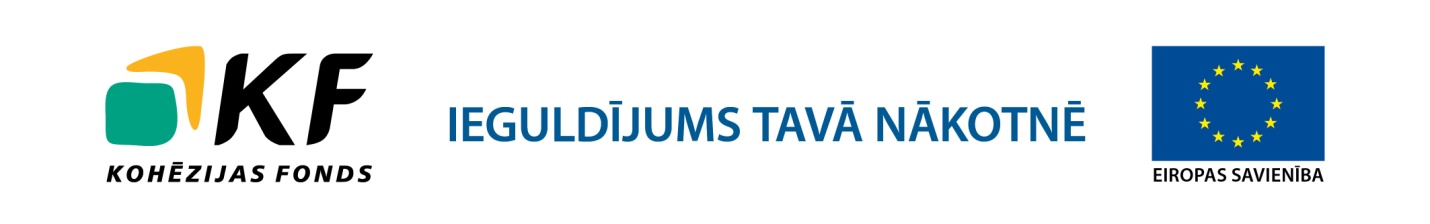 